2021年5月1日至2021年5月15日沈阳市新增可办证商品房楼盘明细2021年5月1日至2021年5月15日沈阳市新增可办证商品房楼盘明细2021年5月1日至2021年5月15日沈阳市新增可办证商品房楼盘明细开发企业项目名称房屋地址沈阳鸿益洲房地产开发有限公司居住浑南区白塔河路49-8号浑南区白塔河路49-6号浑南区白塔河路49-11号浑南区白塔河路49-13号浑南区白塔河路49-12号浑南区白塔河路49-4号浑南区白塔河路49-14号浑南区智慧大街2-18号浑南区智慧大街2-19号浑南区智慧大街2-21号浑南区智慧大街2-20号沈阳睿博房地产开发有限公司住宅、公建于洪区汪河南路46-7号于洪区汪河南路46-6号于洪区汪河南路48-12号于洪区汪河南路46-9号沈阳瀚华房地产开发有限公司居住、商业浑南区创新路33-8号浑南区创新路33-7号浑南区创新路33-6号浑南区创新路33-21号浑南区创新路33-20号浑南区创新路33-9号浑南区创新路33-5号浑南区创新路33-2号浑南区创新路33-23号浑南区创新路33-4号浑南区创新路33-3号浑南区创新路33-20号沈阳南华鸿基房地产开发有限公司中环广场大东区小什字街51-1号大东区小什字街51-2号大东区银元街28-1号沈阳鼎峰瑞阳置业有限公司中瑞鼎峰于洪区汪河路北2号地块项目（二期）于洪区汪河路178-2号于洪区汪河路178-3号沈阳富禹安泰置业有限公司住宅、商业于洪区红兴路810-7号于洪区红兴路812-11号于洪区红兴路812-8号于洪区红兴路812-9号于洪区红兴路810-8号于洪区红兴路810-9号于洪区红兴路812-10号可办证商品房楼盘查询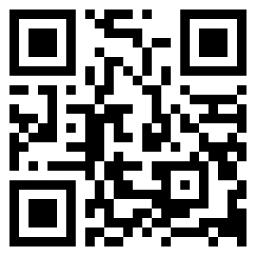 